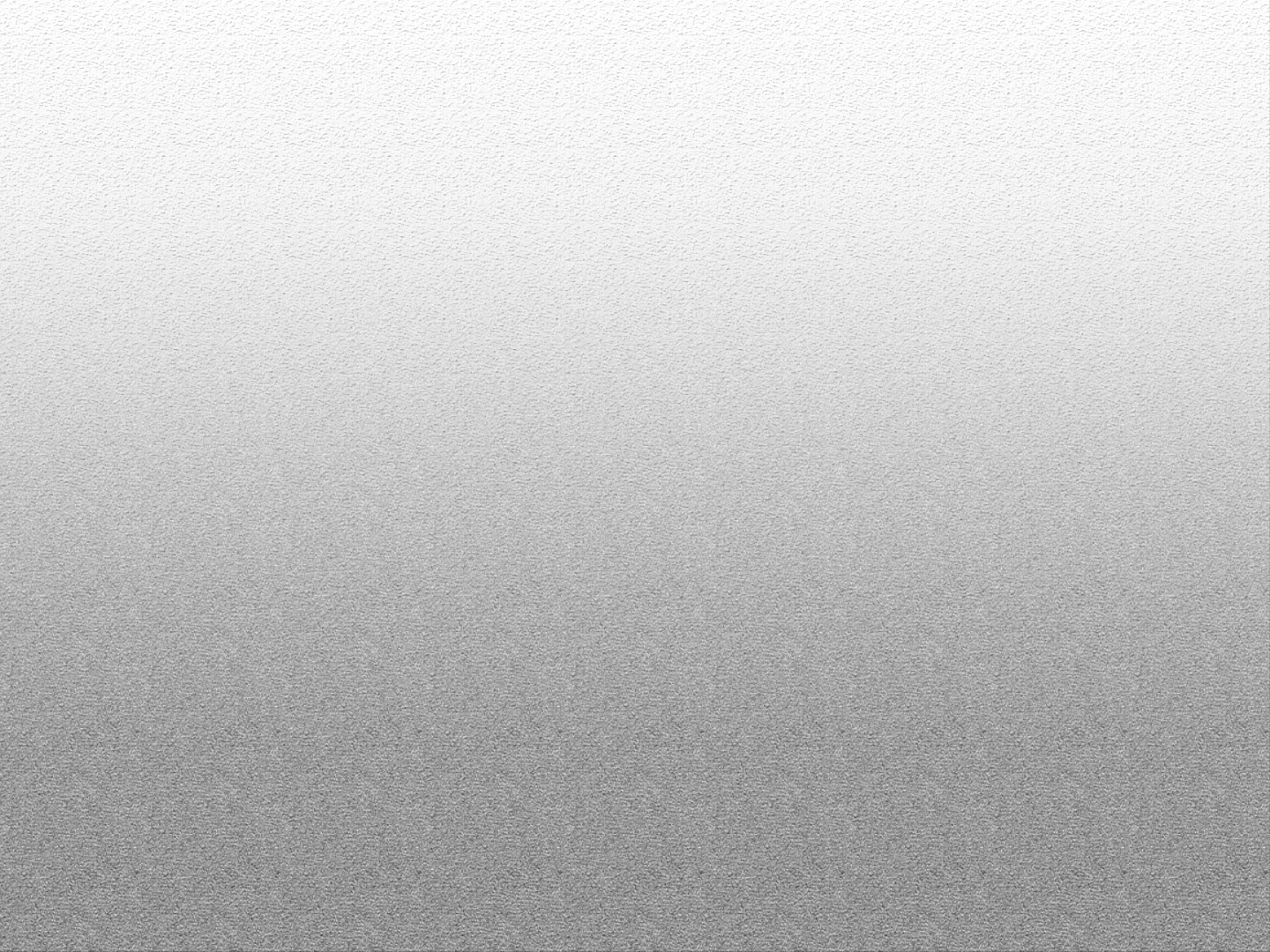 муниципальное  бюджетное   общеобразовательное  учреждение Орловская средняя общеобразовательная школаАзовского  района                                                 Основные положения учебного планаВ соответствии с п. 6 ст. 28 Федерального закона от 29.12.2012 № 273-ФЗ «Об образовании в Российской Федерации» к компетенции образовательной организации относится разработка и утверждение образовательных программ образовательной организации, в которую согласно ст. 2 п. 9 указанного выше закона включен учебный план. Учебный план образовательного учреждения – нормативный правовой документ, устанавливающий перечень учебных предметов, курсов, дисциплин и объем учебного времени, отводимого на их изучение по ступеням общего образования и классам (годам) обучения. Основные положения Пояснительной записки к примерному региональному учебному плану и Учебному плану школы на 2015-2016 учебный год  разработаны на основе следующих нормативно-правовых документов:- Федеральный Закон «Об образовании в Российской Федерации» (от 29.12. 2012 № 273-ФЗ);- Федеральный закон от 01.12.2007 № 309 (ред. от 23.07.2013) «О внесении изменений в отдельные законодательные акты Российской Федерации в части изменения и структуры Государственного образовательного стандарта»;- областной закон от 14.11.2013 № 26-ЗС «Об образовании в Ростовской области». - Примерная основная образовательная программа начального общего образования (одобрена федеральным учебно-методическим объединением по общему образованию, протокол заседания от 08.04.2015 № 1/15); - Примерная основная образовательная программа основного общего образования (одобрена федеральным учебно-методическим объединением по общему образованию, протокол заседания от 08.04.2015 № 1/15). - постановление Главного государственного санитарного врача РФ от 29.12.2010 № 189 «Об утверждении СанПиН 2.4.2.2821-10 «Санитарно-эпидемиологические требования к условиям и организации обучения в общеобразовательных учреждениях» (в ред. изменений № 1, утв. Постановлением Главного государственного санитарного врача РФ от 29.06.2011 № 85, изменений № 2, утв. Постановлением Главного государственного санитарного врача РФ от 25.12.2013 № 72).- приказ Минобразования России от 05.03.2004 № 1089 «Об утверждении федерального компонента государственных образовательных стандартов начального общего, основного общего и среднего (полного) общего образования»(в ред. приказов Минобрнауки России от 03.06.2008 № 164,от 31.08.2009 № 320, от 19.10.2009 № 427, от 10.11.2011 № 2643, от 24.01.2012 № 39);- приказ Минобразования России от 09.03.2004 № 1312 «Об утверждении федерального базисного учебного плана и примерных учебных планов для образовательных учреждений Российской Федерации, реализующих программы общего образования» (в ред. приказов Минобрнауки России от 20.08.2008 № 241, 30.08.2010 № 889, 03.06.2011 № 1994);- приказ Минобрнауки России от 05.10.2009 № 373 «Об утверждении и введении в действие федерального государственного образовательного стандарта начального общего образования» (в ред. приказов Минобрнауки России от 26.11.2010 № 1241, от 22.09.2011 № 2357, от 18.12.2012 № 1060, от 29.12.2014 № 1643);-  приказ Минобороны России и Минобрнауки России от 24.02.2010 № 96/134 «Об утверждении Инструкции об организации обучения граждан Российской Федерации начальным знаниям в области обороны и их подготовки по основам военной службы в образовательных учреждениях среднего (полного) общего образования, образовательных учреждениях начального профессионального и среднего профессионального образования и учебных пунктах»;-  приказ Минобразования Ростовской области от 03.06.2010 № 472 «О введении федерального государственного образовательного стандарта начального общего образования в образовательных учреждениях Ростовской области»;- приказ Минобрнауки России от 17.12.2010 № 1897 «Об утверждении и введении в действие федерального государственного образовательного стандарта основного общего образования» (в ред. приказа Минобрнауки России от 29.12.2014 № 1644);- приказ Минобрнауки России от 19.12.2012 № 1067 «Об утверждении федеральных перечней учебников, рекомендованных (допущенных) к использованию в образовательном процессе в образовательных учреждениях, реализующих образовательные программы общего образования и имеющих государственную аккредитацию, на 2013-2014 учебный год»;- приказ Минобрнауки России от 30.08.2013 № 1015 «Об утверждении Порядка организации и осуществления образовательной деятельности по основным общеобразовательным программам - образовательным программам начального общего, основного общего и среднего общего образования»;- приказ Минобрнауки России от 31.03.2014 № 253 «Об утверждении федерального перечня учебников, рекомендуемых к использованию при реализации имеющих государственную аккредитацию образовательных программ начального общего, основного общего, среднего общего образования»;- приказ Минобрнауки России от 09.01.2014 г. № 2 «Об утверждении порядка применения организациями, осуществляющими образовательную деятельность, электронного обучения, дистанционных образовательных технологий при реализации образовательных программ»;- приказ Минобрнауки России от 28.05.2014 № 594 «Об утверждении Порядка разработки примерных основных образовательных программ, проведения их экспертизы и ведения реестра примерных основных образовательных программ»;- приказ Минобрнауки России от 29.12.2014 № 1645 «О внесении изменений в приказ Министерства образования и науки Российской Федерации от 17 мая 2012 г. № 413 «Об утверждении федерального государственного образовательного стандарта среднего (полного) общего образования».- письмо Минобразования России  от 31.10.2003 № 13-51-263/123 «Об оценивании  и аттестации учащихся, отнесенных по состоянию  здоровья к специальной медицинской группе для занятий физической культурой»;- письмо Департамента государственной политики в образовании Минобрнауки России от 04.03.2010 № 03-413 «О методических рекомендациях по реализации элективных курсов»;- письмо Департамента общего образования Минобрнауки России от 12.05.2011 № 03-296 «Об организации внеурочной деятельности при введении федерального государственного образовательного стандарта общего образования»;- письмо Минобрнауки России от 09.02.2012 № 102/03 «О введении курса ОРКСЭ с 1 сентября 2012 года»;- письмо  Минобрнауки России от 15.07.2014 № 08-888 «Об аттестации учащихся общеобразовательных организаций по учебному предмету «Физическая культура»;- письмо Минобрнауки России от 02.02.2015 № НТ-136/08 «О федеральном перечне учебников»;- письмо Минобрнауки России от 25.05.2015 № 08-761 «Об изучении предметных областей: «Основы религиозных культур и светской этики» и «Основы духовно-нравственной культуры народов России».  -Устав МБОУ Орловской СОШ Азовского района.- Основная образовательная программа начального общего образования, основная образовательная программа основного  и среднего общего образования МБОУ Кулешовской СОШ №17 Азовского района.Учебный план фиксирует максимальный объём учебной нагрузки обучающихся, состав учебных предметов федерального компонента государственного образовательного стандарта общего образования, федерального государственного образовательного стандарта начального общего образования; определяет часть, формируемую участниками образовательного процесса (компонент образовательного учреждения); распределяет учебное время, отводимое на освоение содержания образования по классам и учебным предметам и определяет общие рамки принимаемых решений при разработке содержания образования.Характеристика текущих условий реализации учебного планаУчебный план для 1-4 классов ориентирован на 4-летний нормативный срок освоения образовательных программ начального общего образования, 5-9 классов - на 5-летний нормативный срок освоения образовательных программ основного  общего образования, 10-11 классов - на 2-летний нормативный срок освоения образовательных программ среднего (полного)  общего образования. Режим работы: Учебные занятия в 1 - 11 классах проводятся по 5-дневной учебной неделе и только в первую смену. Продолжительность учебного года составляет:для обучающихся1 класса 33 учебные недели;для обучающихся  2-4 классов, а также 9 и 11 классов (без учета государственной (итоговой) аттестации) –34 учебных недели;для обучающихся 5-8, 10 классов - 35 учебных недель.В 1 классе  используется «ступенчатый» режим обучения, а именно:в сентябре, октябре -  3 урока в день  -  по 35 минут каждый, в ноябре-декабре -  4 урока в день      -  по 35 минут каждый, в январе-мае -  4 урока  в день            -   по 40 минут каждый,один день 5 уроков,  так как 3 часа физической культуры. На основании (СанПиН 2.4.2.2821-10) и в связи с подвозом в школу 70% учащихся из 5 сел, расстояние которых от школы составляет от 7 до 15 километров изменить  продолжительность урока с 45 минут на 40 минут для 2-11 классов.Структура контингента Всего –  14 классов:  -  I ступень - 7 классов, II ступень – 5 классов, III ступень – 2 класса2.1. Общеобразовательных классов – 142.2. Классов компенсирующего обучения – нет.2.3. Профильных классов – нет2.4. Коррекционных классов -  нетУчебный план МБОУ Орловской СОШ  разработан  для каждой ступени общего образования на основе регионального примерного учебного плана с учетом следующих положений:Федеральный компонент является обязательной частью учебного плана и  обеспечивает единство образовательного пространства.Целостность и сочетаемость инвариантной и вариативной частей, отражающих согласованность потребностей в образовании личности, общества и государства, обязательны для выполнения.Часы регионального компонента переданы в компонент образовательного учреждения. Компонент образовательного учреждения является вариативной частью учебного плана, часы которой могут использоваться по решению образовательного учреждения с учетом направленности основной образовательной программы образовательного учреждения.Базовый уровень образования на старшей ступени является обязательным для всех обучающихся 10-11 классов, он представлен набором обязательных учебных предметов в инвариантной части и набором учебных предметов по выбору в вариативной части федерального компонента.Учебные программы регионального содержания могут использоваться в качестве модуля и дополнять программу учебных предметов инвариантной части.Принцип преемственности должен найти отражение в следующих позициях учебного плана:- преемственность структуры и содержания начального, основного и среднего (полного) общего образования обязательна;-  распределение часов вариативной части на каждой ступени обучения следует единой логике организации образовательного процесса;- интеграция содержания урочной и внеурочной деятельности должна найти отражение в компонентах основной образовательной программы для каждой ступени образования.Диверсификация (расширение) образовательных услуг с учетом потенциальных ресурсов образовательного учреждения и социальных запросов населения позволит обеспечить качество образования. Реализация инвариантной части учебного плана (федеральный компонент):3.1. Соответствие предельно допустимой нагрузки школьников в соответствии с ФБУП - да.3.2. Сохранение номенклатуры обязательных предметов - да.Содержание регионального компонента учебного плана школы:4.1. Соответствие предельно допустимой нагрузки школьников в соответствии с РБУП  – да.4.2.  Сохранение номенклатуры обязательных предметов – да.Реализация учебного предмета «Физическая культура»В связи с изучением учебного предмета «Физическая культура» в объеме  3 часов в неделю с 1-4, 6- 11 классы (приказ Минобразования Российской Федерации  от 30.08.2010 № 889) с целью увеличения объема двигательной активности обучающихся, совершенствования физической подготовленности, привития навыков здорового образа жизни при разработке рабочих программ учитываются  возможности школы (инфраструктуру, педагогические кадры, оборудование), а также состояние здоровья обучающихся и деление их в зависимости от состояния здоровья на три группы: основную,  подготовительную, специальную медицинскую (письмо Минобразования Российской Федерации  от 31.10.2003 № 13-51-263/123 «Об оценивании  и аттестации учащихся, отнесенных по состоянию  здоровья к специальной медицинской группе для занятий физической культурой»), в 2015-2016 учебном году в 5 классе вводится ФГОС ООО и обязательный учебный предмет «Физическая культура» изучается 2 часа в неделю (приказ МО РО №405 от 09.06.2015) .При проведении  уроков физической культуры планируется использование спортивной площадки, естественно природного ландшафта, спортивные  объекты, находящиеся в муниципальной  собственности Азовского района;использование при наличии условий интегративные, модульные программы (бадминтон, теннис и другие), рекомендованные экспертным советом Минобрнауки Российской Федерации для апробации в образовательных учреждениях, в рамках 3-го часа физической культуры с целью воспитания устойчивого интереса и положительного эмоционально-ценностного отношения к физкультурно-оздоровительной и спортивной  деятельности,  формирования культуры движений, воспитания волевых, нравственных и эстетических качеств личности;использование инновационных методик и технологий физического воспитания, современные мультимедийные средства, повышающие интерес к занятиям физической культурой, формирующие творческую активность и самостоятельность.При организации, планировании и проведении уроков физической культуры  не планируетсяпроведение сдвоенных уроков физической культуры, запрещеназамена уроков физической культуры аудиторными занятиями. Согласно СанПиН 2.4.2. 2821-10 допустимо включать в учебные планы в рамках 3-х часов физической культуры в качестве модулей предметы двигательно-активного характера: ритмику, танцы, традиционные и национальные спортивные игры. Реализация вариативной части учебного планаЧасы вариативной части, включая компонент образовательного учреждения, используются для усиления базового ядра образовательных программ учебных предметов инвариантной и вариативной частей федерального компонента базисного учебного плана, для введения новых учебных предметов, элективных учебных предметов (курсов), дополнительных образовательных модулей, спецкурсов, практикумов, проведения индивидуальных и групповых занятий, для организации проектной деятельности, обучения по индивидуальным образовательным программам и самостоятельной работы обучающихся в библиотеках, музеях.В 9 ,10-11 классах часы вариативной части отводятся на организацию выполнения задачи подготовки обучающихся, осваивающих   программы основного общего образования и среднего (полного) общего образования,  к государственной (итоговой) аттестации по обязательным предметам:  русскому языку и математике и выполняют основные функцииразвития содержания одного из базовых учебных предметов, что позволит поддержать изучение смежных учебных предметов,  получить дополнительную подготовку к государственной итоговой аттестации и удовлетворение познавательных интересов обучающихся в различных сферах человеческой деятельности.Программно-методическое обеспечение к учебному плану МБОУ Орловской СОШМБОУ Орловской СОШ разработано  и утверждено программно-методическое обеспечение к учебному плану школы. Программно-методическое обеспечение к учебному плану включает полные выходные данные учебных программ, учебников, учебных пособий, используемых в образовательном процессе по ступеням и предметным областям. ( Приложение № 2)При реализации учебного плана школы используются   учебники в соответствии с федеральным перечнем учебников, рекомендованных (допущенных) к использованию в образовательном процессе в образовательных учреждениях, реализующих образовательные программы общего образования и имеющих государственную аккредитацию,  на 2015-2016 учебный год.Особенности учебного плана по ступеням обученияНачальная школа,реализующая ФГОС НООУчащиеся 1 - 4 классов обучаются по новым федеральным государственным образовательным стандартам начального общего образования.  В 1 классах   предельно допустимая  аудиторная  учебная нагрузка 21 час. Во  2   - 4  классах – 23 часа.        Учебный план в первом классе рассчитан на 33 учебные недели. В середине III четверти предусмотрены недельные каникулы (в феврале месяце) для учащихся 1-х классов. Учебный план во вторых, третьих и четвертых классах рассчитан на 34 учебных недель.  В Учебном плане  начальной школы на 2015-2016 учебный год в необходимом объёме сохранено содержание учебных программ, являющихся обязательными, обеспечивающими базовый уровень и гарантирующими сохранение единого образовательного пространства на территории РФ. Содержание Учебного плана соответствует Федеральному государственному образовательному стандарту начального общего образования.      Количество часов, отведённое на освоение обучающимися учебного плана школы, состоящего из обязательной части и части, формируемой участниками образовательного процесса, в совокупности не превышает величину недельной образовательной нагрузки.Выполнение учебных программ 1 – 4 классов Орловской НОШ,  филиалах №1 Харьковской  НОШ и №2  Второ- Полтавской НОШ обеспечивается учебно-методическим комплектом « Планета знаний», реализуются ФГОС начального общего образования. УМК «Планета знаний» в полной мере реализует требования ФГОС по реализации вышеперечисленных результатов. В ходе освоения образовательных программ начального общего образования  формируется внутренняя позиция обучающегося, определяющая новый образ школьной жизни и перспективы личностного и познавательного развития, базовые основы знаний и надпредметные умения, составляющие учебную деятельность обучающегося 1-4 классов:- система учебных и познавательных мотивов: умение принимать, сохранять, реализовывать учебные цели, умение планировать, контролировать и оценивать учебные действия и их результат;- универсальные учебные действия (познавательные, регулятивные,  коммуникативные);- познавательная мотивация, готовность и способность к сотрудничеству и совместной деятельности ученика с учителем и одноклассниками, основы нравственного поведения, здорового образа жизни.Обязательная часть базисного учебного плана отражает содержание образования, которое обеспечивает решение важнейших целей современного начального образования:- формирование гражданской идентичности обучающихся;- приобщение обучающихся к общекультурным и национальным ценностям, информационным технологиям;- готовность к продолжению образования на последующих ступенях основного общего образования;- формирование здорового образа жизни, элементарных правил поведения в экстремальных ситуациях;- личностное развитие обучающегося в соответствии с его индивидуальностью.Содержание образования на этой ступени реализуется преимущественно за счет ведения учебных предметов, обеспечивающих целостное восприятие мира. Организация учебного процесса осуществляется на основе системно-деятельностного подхода, результатом которого являются личностные, метапредметные и предметные достижения в рамках ФГОС.           Образовательная область «Филология» предусматривает изучение «Русского языка» (1-4 кл.), «Литературного чтения» (1-4 кл.) и «Иностранного языка (Английского и Немецкого языка)» (2-4 кл.). При изучении этих предметов постоянное внимание будет уделяться развитию общеязыковой, коммуникативной компетентности, русскоязычной грамотности, навыков скорописи. Тем самым, часы, выделяемые на иностранный язык, будут использоваться и для освоения важных элементов родного языка.Комплексный учебный курс «Основы религиозных культур и светской этики»(далее – ОРКСЭ) реализуется как обязательный в объеме 1 часа в 4-х классах. Модуль ОРКСЭ «Основы православной культуры» выбран  родителями (законными представителями) обучающихся.Интегрированный учебный предмет «Окружающий мир» в 1-4 классах изучается  по 2 часа в неделю. В его содержание дополнительно введены развивающие модули и разделы социально-гуманитарной направленности, включаются материалы профориентационного информирования обучающихся, а также элементы основ безопасности жизнедеятельности. Курс ОБЖ интегрирует с изобразительным искусством, физической культурой и технологией. Учебный предмет «Информатика и информационно-коммуникационные технологии (ИКТ)» направлен на обеспечение всеобщей компьютерной грамотности, изучается по  10 часов в 3-4 классах вкачестве учебного модуля в рамках учебного предмета «Технология» ( Горячев А.В. «Информатика в играх»).Для усвоения  базового компонента Учебного плана, для расширения знаний содержания учебных предметов федерального компонента вводятся из вариативной части плана  часы:Основная школаОсобенности образования на 2 – й ступени обученияСтруктура учебного плана   второй  ступени  в 6-9 классах соответствует структуре Базисного учебного плана  2004 г. (учебные предметы, максимально допустимое количество часов при пятидневной  учебной неделе).В 2015-2016 учебном году 5 класс реализует Учебный план для общеобразовательных учреждений Ростовской области в рамках федерального  государственного образовательного стандарта общего образования (Приложение №4 к приказу минобразования Ростовской области от 09.06.2015 №405),  Закона «Об образовании».Учебный план II ступени предполагает достижение высокого качества базового образования и продолжение обучения в средней (полной) школе за счет реализации инвариантной части всех образовательных областей в полном объеме. Обязательные для изучения в основной школе учебные предметы: Русский язык, Литература, Английский и Немецкий языки, Математика, Информатика и информационно-коммуникационные технологии, История, Обществознание, География,  Физика, Химия, Биология, Технология, Основы безопасности жизнедеятельности, Физическая культура, Изобразительное искусство, Музыка.Вариативная часть учебного плана направлена на усиление базового ядра образовательных предметов и реализацию  компонента образовательного учреждения:- введение новых учебных курсов:        Основное общее образование обеспечивает личностное самоопределение обучающихся – формирование нравственных качеств личности, мировоззренческой позиции, гражданской зрелости, готовность к профессиональному выбору, к самостоятельному решению проблем в различных видах и сферах деятельности, к развитию творческих способностей.Содержание образования на второй ступени  является относительно завершенным и базовым для продолжения обучения на третьей ступени общего образования или в учреждении среднего профессионального образования, создает условия для получения обязательного среднего (полного) образования, подготовки учеников к выбору профиля дальнейшего образования, их социального самоопределения и самообразования.Особого внимания на ступени основного общего образования требуют обучающиеся 5-6 классов, особенности их развития связаны:- с переходом от учебных действий, характерных для начальной школы, к новой внутренней позиции обучающегося- направленности на самостоятельный познавательный поиск, постановку учебных целей, освоение и самостоятельное осуществление контрольных и оценочных действий, инициативу в организации учебного сотрудничества;- с осуществлением на данном возрастном уровне качественного преобразования учебных действий, таких как моделирование, контроль и оценка, проектирование собственной учебной деятельности;- с формированием у обучающегося научного типа мышления, который ориентирует его на общекультурные образцы, нормы, эталоны и закономерности взаимодействия с окружающим миром;- с овладением коммуникативными средствами и способами организации кооперации и сотрудничества;- с изменением формы организации учебной деятельности и учебного сотрудничества, которая выражается в переходе от классно-урочной к лабораторно-семинарской и практико-исследовательской деятельности.В 2015-2016 учебном году МБОУ Орловская СОШ  реализует  в 5 классе ФГОС ООО.  Образовательная область «Математика»  изучается в 5 классе.  С целью улучшения  математической подготовки учащихся, формирования математического стиля мышления, проявляющегося в определённых умственных навыках: индукции и дедукции, обобщения и конкретизации, анализа и синтеза, классификации и систематизации, абстрагирования и аналогии усилен 1 часом учебный предмет «Математика» в 5 классе.            Образовательная область «Филология» предусматривает изучение в 5  классе в рамках ФГОС ООО «Русского языка», «Литературы» и «Иностранного языка».Образовательная область «Естествознание» включает изучение предметов: в 5  классе – «Биология», «География». Минимальные объемы учебных часов по  данным  предметам  соответствуют нормативным требованиям Федерального и областного  учебных планов.Образовательная область «Технология» включает изучение предметов: в 5 классе – «Технология» (материальная) в объеме двух часов в неделю.  В 5 классе в содержании предмета «Технология»  включены вопросы профориентационной проблематики с учебной нагрузкой 12 час в год. Учебный предмет «Технология» построен по модульному принципу с учетом возможностей школы. Курсы «Мировая художественная культура», «ИЗО», «Технология», «Музыка» тесно связаны с  изучением культурных традиций родного края. Образовательная область «Физическая культура» представлена предметом «Физическая культура».  Обязательный учебный предмет «Физическая культура» в соответствии с ФГОС ООО изучается 2 часа в неделю и из компонентов образовательных областей учебного плана   дополнен 1 часом в неделю. Образовательная область «Искусство» включает изучение в объеме 1 часа в неделю следующих учебных  предметов: в 5 классе - «Изобразительное искусство»;в 5 классе  - «Музыка».В 2015-2016 учебном году МБОУ Орловская СОШ  реализует  на основной ступени обучения 6-9 классов БУП-2004.Образовательная область «Математика» включает изучение предметов: учебный предмет «Математика» изучается в 6 классе, в 7-9 классах – два учебных предмета: «Алгебра» и «Геометрия» в соответствии с федеральным компонентом государственного стандарта основного общего образования и примерными образовательными программами. «Алгебра»  с содержанием разделов «Теория вероятности, статистика и информатика (алгоритмика)». Объем учебного времени разделов «Теория вероятности, статистика и информатика (алгоритмика)» составляет 102 часа, является модулем образовательной области «Математика» изучается в 7-9-х классах.   С целью  обеспечения        соответствующего   государственному  стандарту  уровня  знаний, умений и навыков учащихся по «Математике», а также решения задачи соблюдения преемственности  в обучении  в учебном плане  6  класса  на  2015 – 2016 учебный  год  предусмотрено  выделение   1 часа   из  вариативной  части  учебного  плана.    С целью улучшения  математической подготовки учащихся, формирования математического стиля мышления, проявляющегося в определённых умственных навыках: индукции и дедукции, обобщения и конкретизации, анализа и синтеза, классификации и систематизации, абстрагирования и аналогии усилен 1 часом учебный предмет «Алгебра »   в   8 и 9 классе.            Образовательная область «Филология» предусматривает изучение в 6 - 9 классах в рамках БУП – 2004 «Русского языка», «Литературы» и «Иностранного языка».Введение  в 7 и 8 классах факультативного курса «Практическая стилистика» (С. С .Вартапетова  «Стилистика русского языка» М. Просвещение , 1997, «Культура речи для 8-9 классов» М . Вентан , 2008 г. , «Беседы о русской стилистике и культуре речи» Н. М. Божко  Изд. «Учитель» Волгоград 2007 ), введение в 8 классе факультативного курса «Литература Дона» (Основная школа. В 2-х частях, М.: «Просвещение», 2011 год); с авторской программой Т.Ф.Курдюмовой («Литература: программа по литературе для общеобразовательных учреждений. 5-11 кл. / Т.Ф. Курдюмова, Н.А. Демидова, Е.Н. Колокольцев и др.; под ред. Т.Ф. Курдюмовой. – 4-е изд., стереотип. – М.: Дрофа, 2006)) и в 9 класса дополнительного 1 часа «Русского языка»  обусловлено   запросами родителей, что подтверждается анкетированием, многочисленными устными  и письменными обращениями родителей обучающихся, считающими задачей первоочередной важности качественную подготовку по русскому языку  для сдачи последующих экзаменов, а также для формирования грамотной устной и письменной речи с соблюдением норм русского языка, необходимостью  работы над  культурой и красотой речи учащихся , умением  правильно  формулировать мысли , избегать диалектных ,  бранных и иных слов и выражений, засоряющих  русский язык.Образовательная область «Естествознание» включает изучение предметов: в 6-9 классах – «Биология», «Физика», «Химия».Минимальные объемы учебных часов по  данным  предметам  соответствуют нормативным требованиям Федерального и областного  учебных планов.Содержание учебного предмета «Биология» ( по 2 часа в 7-9 классах , 6 класс дополнен 1 часом в неделю ) сокращено в части разделов ботаники и зоологии в федеральном компоненте, но вместе с тем в данном предмете значительно расширен и углублен раздел «Человек».Пропедевтический  курс «Химия» в 7 классе ( И.Г.Остроумов, О.Г.Габриэлян Химия (пропедевтика) «Введение в общую химию. Вещества» Дрофа 2007) призван способствовать развитию интереса к предмету , формированию представления о веществе , раскрытию идей целостности окружающего мира ,значения химических знаний в формировании экологической культуры человека.Образовательная область «Социальные науки» включает изучение интегрированного предмета: «История» в объеме 340 часов (выделяются разделы «Всеобщей истории» – треть часов, «Истории России» – две трети часов).Учебный предмет «История России» в 6-8 классах предусматривает  изучение истории родного края, способствующей формированию у учащихся целостных исторических представлений.  В курс «История России» в  9 классе  входит модуль «Краеведение».Интегрированный учебный предмет «Обществознание» – 136 часов, изучается с 6 по 9 класс,  построен по модульному принципу и включает содержательные разделы: «Общество», «Человек», «Социальная сфера», «Политика», «Экономика» и «Право».  Учебный предмет «География» - по 2 часа в 7-9 классах, объединяет физическую и экономическую географию в единый синтезированный учебный предмет, элементы экономико-политического содержания изучаются в учебном предмете «Обществознание». Модуль «География Ростовской области» в  курсе «География» в 8-9 классах  предполагает   изучение животного и растительного мира, экономической географии  Дона.«География» изучается в 6 классе 1 час в неделю, с последующим выделением 1 часа из вариативной части плана в 7 классе.Образовательная область «Технология» включает изучение предметов: в 6 классе – «Технология» (материальная) в объеме двух часов в неделю.  В 6 классе в содержании предмета «Технология»  включены вопросы профориентационной проблематики с учебной нагрузкой 12 час в год. В 6-8 классах в содержание программы предмета  «Технология» включен модуль «Моя профессиональная карьера» с объемом учебной нагрузки 18 часов в год.Введен в  9 классе 1 час на изучение курса «Технология».  Целями образовательной области «Технология» в основной школе являются: формирование у школьников технико-технологической грамотности, технологической культуры, культуры труда и прикладной творческой деятельности, социально-трудовая адаптация обучающихся на основе профессионального самоопределения.Учебный предмет «Технология» построен по модульному принципу с учетом возможностей школы. Курсы «Мировая художественная культура», «ИЗО», «Технология», «Музыка» тесно связаны с  изучением культурных традиций родного края. Образовательная область «Физическая культура» представлена предметом «Физическая культура».  Изучение предмета «Физическая культура»  в 2015 – 2016 учебном году  реализуется по трехчасовой программе за счет федерального компонента. Учебный предмет «Основы безопасности жизнедеятельности» изучается в 8 классе в объеме 1 часа в неделю как самостоятельный предмет    инвариантной части учебного плана  для освоения  навыков безопасного и здорового образа жизни, защиты человека в чрезвычайных ситуациях, на адаптацию к жизнедеятельности в мегаполисе, формирования экологической культуры. Часть традиционного содержания предмета, связанная с правовыми аспектами военной службы, перенесена в учебный предмет «Обществознание».    Общий объем изучения предмета ОБЖ составляет 34 часа.Образовательная область «Искусство» включает изучение в объеме 1 часа в неделю следующих учебных  предметов: в 6-7 классах - «Изобразительное искусство»;в 6-7 классах  - «Музыка»;в 8-9 классах  - «Искусство».Целью реализуемого  в 8 и 9 классах  интегрированного  курса  «Мировая художественная культура» является интеграция школьного образования в современную культуру  и необходимость введения подростка в современное информационное, социокультурное пространство, нацелено на развитие у учащихся художественно-эстетического вкуса, ассоциативно-образного мышления, творческих способностей, толерантного отношения к культурным традициям различных народов.В 9 классах завершается общеобразовательная подготовка по базовым предметам основной школы, создает условия для осознанного выбора обучающимися профиля обучения в старшем звене  или иного варианта жизненной стратегии, обеспечивающей получение обязательного среднего (полного) общего образования. Среднее (полное) обще образование Особенности образования на 3 – й ступени обученияСреднее (полное) общее образование - завершающая ступень общего образования, призванная обеспечить функциональную грамотность и социальную адаптацию обучающихся, содействовать их общественному и гражданскому самоопределению. Эти функции предопределяют направленность целей на формирование социально грамотной и мобильной личности, осознающей свои гражданские права и обязанности, ясно представляющей потенциальные возможности, ресурсы и способы реализации выбранного жизненного пути. В структуре учебного плана 10-11 классов выделяются федеральный инвариант, вариативная часть,   компонент  образовательного  учреждения. При разработке учебного плана   III ступени  учитывались  материально-техническая база,  запросы родителей и обучающихся, кадровый состав школы. Учебный план 10-11 классов на  2015 – 2016 учебный год   разработан по универсальному варианту.Обязательными базовыми общеобразовательными учебными предметами на 3 ступени являются «Русский язык», «Литература», «Немецкий и английский язык», «Математика», «История», «Физическая культура», «Основы безопасности жизнедеятельности», а также интегрированные учебные предметы «Обществознание (включая экономику и право)».Обязательный учебный предмет «Математика»  включает изучение учебных курсов «Алгебра и начала анализа» и «Геометрия» и демонстрирует общий объем часов. В   10 ,  11  классах   на изучение учебного  курса «Алгебра и начала анализа» добавлено из компонента образовательного учреждения  по  1 часу.  Введение  в 10 и 11 классах факультативного курса «Решение текстовых задач» (программы для общеобразовательных учреждений: Математика. 5-11 кл. Сост. Г.М.Кузнецова, Н.Г.Миндюк. – М.: Дрофа, 2004, рекомендованная Департаментом образовательных программ и стандартов общего образования МО РФ)  с целью усиления математической подготовки учащихся, формирования алгоритмического мышления, воспитания умений действовать по заданному алгоритму и конструировать новые. Учебный предмет «Русский язык» в 10 и 11  классах   усилен - по 1 часу    по желанию учащихся  с целью достижения ими   уровня общекультурной компетентности.В предметной области « История»  представлены  учебные   предметы  «История России»  в объеме две трети часов, «Всеобщая история»  в объеме одной трети часов на базовом  уровне(в сумме - 2 часа) и «Обществознание».  Интегративный учебный предмет «Обществознание (включая экономику и право)» инвариантной части учебного плана изучается в качестве самостоятельного  учебного предмета ( по 2 часа ) базового уровня федерального компонента.Предмет ОБЖ изучается как самостоятельный в 10, 11 классах с учебной нагрузкой 68 часов на два года обучения. Обязательный учебный предмет «Основы безопасности жизнедеятельности» (базовый уровень – 1 час в неделю) в 10 классах включает в рамках бюджетного финансирования  проведение 5-тидневных учебных сборов в количестве 35 часов с целью обучения начальным знаниям в области обороны и  подготовки по основам военной службы.Предметная область  «Естествознание» представлена самостоятельными предметами: «Физика», «Химия», «Биология» из базового уровня.Добавлено из компонента Образовательного учреждения   в 10 и 11 классах  для изучения  предметов  «Химия», «Биология», «Физика»  по 1 часу, - по  1 часа в каждом классе   с целью достижения уровня общекультурной компетентности , выраженного через содержание государственного стандарта по этим предметам, удовлетворение образовательных потребностей учащихся и их родителей с целью получения дальнейшего образования .Предметная область «Искусство» представлена предметом «МХК» в объеме 68 часов на два года обучения. При изучении  учебного предмета «МХК»   предполагается широкое использование проектно-исследовательской деятельности обучающихся, музейно-экскурсионной работы. В предметной области «Технология»  изучается  по выбору на базовом уровне  самостоятельный предмет «Информатика и ИКТ»  в объеме 68 часов в каждом классе.Таким образом, учебный план МБОУ  Орловской СОШ на 2015 – 2016 учебный год на всех ступенях обучения  включает все обязательные учебные предметы на базовом уровне федерального компонента. Максимальная недельная учебная нагрузка учащихся не превышает нагрузку, предусмотренную БУП – 2004 в 6 – 11 классах, ФГОС ООО в 5 классе и  ФГОС НОО в 1 – 4 классах.В соответствии с СанПиН 2.4.2. 1178 – 02 п. 2.9.19. обучение в 1-х классах в первом полугодии проводится без домашних заданий, со второго полугодия на приготовление домашних заданий в 1-х классах отводится 1 час. Во 2-х-  до – 1,5 часов, в 3-4-х классах – до 2 часов, в 5-6-х классах – до  2,5 часов, в 7-8-ых классах –  до 3 часов, в 9-11-ых классах –до  4 часов.Реализации учебного плана будет способствовать выбранный режим работы  школы. Планируется  14   классов-комплектов: I ступень- 7 классов; II ступень - 5  классов; III ступень	- 2 класса.Все классы занимаются в первую смену.Учебный  план  (недельный) на  2015 - 2016  учебный    год    Орловская НОШ                                         пятидневная   рабочая   неделяУМК    «Планета знаний» 1 – 4 классы – в рамках федерального государственного  образовательного стандарта начального общего образованияУчебный  план  (недельный) на  2015 - 2016 учебный    год     филиал  № 1  Харьковская  НОШпятидневная   рабочая   неделяУМК    «Планета знаний» 2 и 4 классы – в рамках федерального государственного  образовательного стандарта начального общего образованияУчебный  план  (недельный) на  2015 – 2016  учебный    год     филиал  № 2  Второ – Полтавская  НОШ					 пятидневная   рабочая   неделяУМК    «Планета знаний» 1 – 4 классы – в рамках федерального государственного  образовательного стандарта начального общего образованияУчебный план (недельный)   на 2015-2016 учебный год в рамках федерального государственного образовательного стандарта основного общего образованияСогласованоУчебный план (недельный)   на 2015-2016 учебный год в рамках реализации БУП – 2004 для основного общего образованияСогласованоУчебный план (недельный)  на 2015-2016 учебный год в рамках   реализации  БУП – 2004  для среднего (полного) общего образованияСогласованоПриложение №02 к учебному плану на 2015-2016 учебный годИзучено на МС школы	Рассмотрено и принято педагогическим советом     Утверждено Пр. № 13016.06.2015 г.	Пр.№08 от 18.06.2015 г.	от  19.06.2015 г.Председатель МС        Михайлова И.Ю.	Председатель                      Д.В.Полухина	Директор школы 	Д.В.ПолухинаМБОУ  Орловская СОШ Азовского  районаПрограммно-методическое  обеспечение образовательного процессана 2015-2016 учебный год Начальная школаПояснительная  запискак учебному плануна 2015- 2016 учебный годОбязательные для изучения в начальной школе учебные предметы            Русский язык,  Литературное чтение,  Иностранный (Английский 4 класс, Немецкий  2,3 классы  ) язык,  Математика,  Окружающий мир,  Изобразительное искусство,  Музыка,  Технология,  Физическая культура, ОРКСЭпредметклассколичество часовРусский язык1,2,3,44предметклассколичество часовАлгебра91Математика 5,62Биология6  1Русский язык91Физическая культура51Технология 91предметклассколичество часовХимия (вводный курс)7  1Практическая стилистика7,82Литература Дона81Предметные областиУчебные предметы                                   КлассыКоличество учебных часовКоличество учебных часовКоличество учебных часовКоличество учебных часовКоличество учебных часовВсегопо 1 – 4классамПредметные областиУчебные предметы                                   КлассыIIIIIIIIIVОбязательная частьФилологияРусский язык4444416ФилологияЛитературное чтение4444315ФилологияИностранный язык (Английский язык и Немецкий язык)–22226Математика и информатикаМатематика 4444416Обществознание и естествознаниеОкружающий мир222228Основы религиозных культур и светской этикиОсновы религиозных культур и светской этики (Основы православной культуры)----11ИскусствоМузыка111114ИскусствоИзобразительное искусство111114Технология Технология 111114Физическая культураФизическая культура3333312ИтогоИтого202222222286Компонент образовательного учреждения (5 дневная учебная неделя) Русский язык Компонент образовательного учреждения (5 дневная учебная неделя) Русский язык 111114Предельно допустимая аудиторная учебная нагрузка при 5- дневной учебной неделеПредельно допустимая аудиторная учебная нагрузка при 5- дневной учебной неделе212323232390Предметные областиУчебные предметы                                   КлассыКоличество учебных часовКоличество учебных часовВсегопо 2 и 4классамПредметные областиУчебные предметы                                   КлассыIIIVОбязательная частьФилологияРусский язык448ФилологияЛитературное чтение437ФилологияИностранный язык (Английский язык и Немецкий язык)–22Математика и информатикаМатематика 448Обществознание и естествознаниеОкружающий мир224Основы религиозных культур и светской этикиОсновы религиозных культур и светской этики (Основы православной культуры)-11ИскусствоМузыка112ИскусствоИзобразительное искусство112Технология Технология 112Физическая культураФизическая культура336ИтогоИтого       222242Компонент образовательного учреждения (5 дневная учебная неделя) Русский языкКомпонент образовательного учреждения (5 дневная учебная неделя) Русский язык112Предельно допустимая аудиторная учебная нагрузка при 5- дневной учебной неделеПредельно допустимая аудиторная учебная нагрузка при 5- дневной учебной неделе232346Предметные областиУчебные предметы                                   КлассыКоличество учебных часовКоличество учебных часовКоличество учебных часовКоличество учебных часовКоличество учебных часовВсегопо 1 – 4классамПредметные областиУчебные предметы                                   КлассыIIIIIIIIIVОбязательная частьФилологияРусский язык4444416ФилологияЛитературное чтение4444315ФилологияИностранный язык Английский язык и Немецкий язык ()–22226Математика и информатикаМатематика 4444416Обществознание и естествознаниеОкружающий мир222228Основы религиозных культур и светской этикиОсновы религиозных культур и светской этики (Основы православной культуры)----11ИскусствоМузыка111114ИскусствоИзобразительное искусство111114Технология Технология 111114Физическая культураФизическая культура3333312ИтогоИтого202222222286Компонент образовательного учреждения (5 дневная учебная неделя)Русский языкКомпонент образовательного учреждения (5 дневная учебная неделя)Русский язык111114Предельно допустимая аудиторная учебная нагрузка при 5- дневной учебной неделеПредельно допустимая аудиторная учебная нагрузка при 5- дневной учебной неделе212323232390Учебные предметы                                                            Классы                    Количество часов в неделюВсего в 5 классеУчебные предметы                                                            Классы                    VВсего в 5 классеФедеральный компонентРусский язык55Литература33Иностранный язык33Математика55История22География11Биология11 Музыка   11ИЗО11Технология22Физическая культура22Итого:2626Компонент образовательного учреждения(5-дневная неделя)22Предельно допустимая аудиторная учебная нагрузка при 5-дневной учебной неделе 2828Математика 1Физическая культура1Учебная нагрузка при 5-дневной учебной неделе2828Учебные предметы                                                            Классы                    Количество часов в неделюКоличество часов в неделюКоличество часов в неделюКоличество часов в неделюВсегоУчебные предметы                                                            Классы                    VIVIIVIIIIXВсегоФедеральный компонентРусский язык643215Литература22239Иностранный язык333312Математика555520Информатика и ИКТ00123История22228Обществознание (включая экономику и право)11114География12227Физика02226Химия00224Биология12227 Музыка   112ИЗО112Искусство112Технология22105Основы безопасности жизнедеятельности00101Физическая культура333312Итого:28303130119Компонент образовательного учреждения(5-дневная неделя)22239Предельно допустимая аудиторная учебная нагрузка при 5-дневной учебной неделе 30323333128Математика 1Биология1Алгебра1Химия1Практическая стилистика11Русский язык1Литература Дона1Технология 1Учебная нагрузка при 5-дневной учебной неделе30323333128ФЕДЕРАЛЬНЫЙ КОМПОНЕНТФЕДЕРАЛЬНЫЙ КОМПОНЕНТФЕДЕРАЛЬНЫЙ КОМПОНЕНТФЕДЕРАЛЬНЫЙ КОМПОНЕНТФЕДЕРАЛЬНЫЙ КОМПОНЕНТФЕДЕРАЛЬНЫЙ КОМПОНЕНТФЕДЕРАЛЬНЫЙ КОМПОНЕНТФЕДЕРАЛЬНЫЙ КОМПОНЕНТИНВАРИАНТНАЯ ЧАСТЬОбязательные учебные предметы на базовом уровнеОбязательные учебные предметы на базовом уровнеОбязательные учебные предметы на базовом уровнеОбязательные учебные предметы на базовом уровнеОбязательные учебные предметы на базовом уровнеОбязательные учебные предметы на базовом уровнеОбязательные учебные предметы на базовом уровнеОбязательные учебные предметы на базовом уровнеИНВАРИАНТНАЯ ЧАСТЬИНВАРИАНТНАЯ ЧАСТЬУчебные предметыКоличество часов за два года обучения Количество часов за два года обучения Количество часов за два года обучения Количество часов за два года обучения Количество часов за два года обучения Количество часов за два года обучения Количество часов за два года обучения ИНВАРИАНТНАЯ ЧАСТЬУчебные предметыБазовый уровеньБазовый уровеньБазовый уровеньБазовый уровеньБазовый уровеньБазовый уровеньБазовый уровеньИНВАРИАНТНАЯ ЧАСТЬ10 класс11 класс11 класс11 класс11 классВсегоВсегоИНВАРИАНТНАЯ ЧАСТЬРусский язык1111122ИНВАРИАНТНАЯ ЧАСТЬЛитература3333366ИНВАРИАНТНАЯ ЧАСТЬИностранный язык  3333366ИНВАРИАНТНАЯ ЧАСТЬАлгебра и начала анализа2222244ИНВАРИАНТНАЯ ЧАСТЬГеометрия2222244ИНВАРИАНТНАЯ ЧАСТЬИстория2222244ИНВАРИАНТНАЯ ЧАСТЬОбществознание
(включая экономику и право)2222244ИНВАРИАНТНАЯ ЧАСТЬОБЖ1111122ИНВАРИАНТНАЯ ЧАСТЬФизическая культура3333366ВСЕГО19191919193838ВАРИАТИВНАЯ ЧАСТЬУчебные предметы по выбору на базовом уровнеУчебные предметы по выбору на базовом уровнеУчебные предметы по выбору на базовом уровнеУчебные предметы по выбору на базовом уровнеУчебные предметы по выбору на базовом уровнеУчебные предметы по выбору на базовом уровнеУчебные предметы по выбору на базовом уровнеУчебные предметы по выбору на базовом уровнеВАРИАТИВНАЯ ЧАСТЬВАРИАТИВНАЯ ЧАСТЬУчебные предметыКоличество часов за два года обучения Количество часов за два года обучения Количество часов за два года обучения Количество часов за два года обучения Количество часов за два года обучения Количество часов за два года обучения Количество часов за два года обучения ВАРИАТИВНАЯ ЧАСТЬУчебные предметыБазовый уровеньБазовый уровеньБазовый уровеньБазовый уровеньБазовый уровеньБазовый уровеньВАРИАТИВНАЯ ЧАСТЬ10 класс10 класс11 класс11 класс11 класс11 классВсегоВАРИАТИВНАЯ ЧАСТЬГеография11    1    1    1    12ВАРИАТИВНАЯ ЧАСТЬХимия1111112ВАРИАТИВНАЯ ЧАСТЬФизика2222224ВАРИАТИВНАЯ ЧАСТЬБиология1111112ВАРИАТИВНАЯ ЧАСТЬИнформатика и ИКТ11    1    1    1    12ВАРИАТИВНАЯ ЧАСТЬИскусство (МХК)11    1    1    1    12ВАРИАТИВНАЯ ЧАСТЬТехнология11    1    1    1    12ВАРИАТИВНАЯ ЧАСТЬВСЕГО:88888816ВАРИАТИВНАЯ ЧАСТЬВАРИАТИВНАЯ ЧАСТЬКомпонент образовательного учрежденияКомпонент образовательного учрежденияКомпонент образовательного учрежденияКомпонент образовательного учрежденияКомпонент образовательного учрежденияКомпонент образовательного учрежденияКомпонент образовательного учрежденияКомпонент образовательного учрежденияВАРИАТИВНАЯ ЧАСТЬРусский языкРусский языкРусский язык1111112Алгебра и начала анализаАлгебра и начала анализаАлгебра и начала анализа1111222Информатика и ИКТИнформатика и ИКТИнформатика и ИКТ1111222ФизикаФизикаФизика  1  1                 1                 1222ХимияХимияХимия11                 1                 1222БиологияБиологияБиология11                 1                 1222Решение текстовых задачРешение текстовых задачРешение текстовых задач11                 1                   1  222ВСЕГО:ВСЕГО:ВСЕГО:7777141414Предельно допустимая аудиторная учебная
нагрузка при 5-дневной учебной неделеПредельно допустимая аудиторная учебная
нагрузка при 5-дневной учебной неделеПредельно допустимая аудиторная учебная
нагрузка при 5-дневной учебной неделе34 34 3434686868Предмет КлассУМК АвторИздательствоПрограмма Статус УровеньЛитературное чтение 1Э.Э. Кац Литературное чтение + Букварь + тетрадь АСТ. Астрель 2012Сборник программ для четырёхлетней начальной школы. «Планета знаний» Издательство «Учебная литература»,2008гГосударственная  БазовыйОбучение грамоте 1Т.М.Андрианова,Илюхина В.А. Букварь. ТетрадьАСТ. Астрель 2012Сборник программ для четырёхлетней начальной школы. «Планета знаний» Издательство «Учебная литература»,2008гГосударственная БазовыйПисьмо 1В.А.Илюхана ПрописиАСТ. Астрель 2012Сборник программ для четырёхлетней начальной школы. «Планета знаний» Издательство «Учебная литература»,2008гГосударственная БазовыйМатематика 1Башмаков М.И., Нефёдова М.Г. Математика + тетрадь по математикеАСТ. Астрель 2012Сборник программ для четырёхлетней начальной школы. «Планета знаний» Издательство «Учебная литература»,2008гГосударственная БазовыйРусский язык1Т.М.Андрианова,Илюхина В.А. Русский язык + рабочая программаАСТ. Астрель 2012Сборник программ для четырёхлетней начальной школы. «Планета знаний» Издательство «Учебная литература»,2008гГосударственная БазовыйОкружающий мир1Ивченкова Г.Г. Потапов И.В. Окружающий мир + рабочая тетрадьАСТ. Астрель 2012Сборник программ для четырёхлетней начальной школы. «Планета знаний» Издательство «Учебная литература»,2008гГосударственная БазовыйИзобразительное искусство 1Н.М. Сокольникова Изобразительное искусство + рабочая тетрадьАСТ. Астрель 2012Сборник программ для четырёхлетней начальной школы. «Планета знаний» Издательство «Учебная литература»,2008гГосударственная БазовыйФизическая культураТ.С.Лисицкая, Л.А.Новикова + рабочая тетрадьАСТ. Астрель 2012Сборник программ для четырёхлетней начальной школы. «Планета знаний» Издательство «Учебная литература»,2008гГосударственная БазовыйМузыка1Т.И. Бакланова Музыка + рабочая тетрадьАСТ. Астрель2012Сборник программ для четырёхлетней начальной школы. «Планета знаний» Издательство «Учебная литература»,2008гГосударственная БазовыйТехнология 1Узорова О.В. Нефедова Е.А. Технология + рабочая тетрадьАСТ. Астрель 2012Сборник программ для четырёхлетней начальной школы. «Планета знаний» Издательство «Учебная литература»,2008гГосударственная БазовыйМатематика 2Башмаков М.И., Нефедова М.Г Математика. + рабочая тетрадьАСТ. Астрель2012Сборник программ для четырёхлетней начальной школы. «Планета знаний» Издательство «Учебная литература»,2008гГосударственная БазовыйРусский язык2Л.Я.Желтовская Русский язык+ рабочая тетрадьАСТ. Астрель2013Сборник программ для четырёхлетней начальной школы. «Планета знаний» Издательство «Учебная литература»,2008гГосударственная БазовыйЛитературное чтение2Э.Э.Кац Литературное чтение+ рабочая тетрадьАСТ. Астрель2013Сборник программ для четырёхлетней начальной школы. «Планета знаний» Издательство «Учебная литература»,2008гГосударственная БазовыйОкружающий мир 2Г.Г.Ивченкова, И.В. Потапова Окружающий мир + рабочая тетрадьАСТ. Астрель2013Сборник программ для четырёхлетней начальной школы. «Планета знаний» Издательство «Учебная литература»,2008гГосударственная БазовыйИзобразительное искусство 2Н.М. Сокольникова Изобразительное искусствоАСТ. Астрель2013Сборник программ для четырёхлетней начальной школы. «Планета знаний» Издательство «Учебная литература»,2008гГосударственная БазовыйТехнология 2О.В. Узорова, Е.А.Нефедова ТехнологияАСТ. Астрель2013Сборник программ для четырёхлетней начальной школы. «Планета знаний» Издательство «Учебная литература»,2008гГосударственная БазовыйНемецкий язык2И.Л.Бим, Л.И.Рыжова «Первые шаги» в 2 частяхМ.,Просвещение 2008Сборник программ для четырехлетней начальной школы «Школа России»Государственная БазовыйМузыка 2Т.И. Бакланова МузыкаАСТ. Астрель2013Сборник программ для четырёхлетней начальной школы. «Планета знаний» Издательство «Учебная литература»,2008гГосударственная БазовыйРусский язык3Л.Я.Желтовская Русский язык в 2 частяхАСТ. Астрель2013Сборник программ для четырёхлетней начальной школы. «Планета знаний» Издательство «Учебная литература»,2008гГосударственная БазовыйФизкультура3Т.С.Лисицкая, Л.А.Новикова + рабочая тетрадьАСТ. Астрель 2012Сборник программ для четырёхлетней начальной школы. «Планета знаний» Издательство «Учебная литература»,2008гГосударственная БазовыйМатематика 3Башмаков М.И., Нефедова М.Г. Математика  в 2 частяхАСТ. Астрель2013Сборник программ для четырёхлетней начальной школы. «Планета знаний» Издательство «Учебная литература»,2008гГосударственная БазовыйЛитературное чтение3Э.Э.Кац Литературное чтение в 3 частяхАСТ. Астрель2013Сборник программ для четырёхлетней начальной школы. «Планета знаний» Издательство «Учебная литература»,2008гГосударственная БазовыйОкружающий мир 3Е.В. Саплина, И.В. Потапов Окружающий мир + рабочая тетрадьАСТ. Астрель2013Сборник программ для четырёхлетней начальной школы. «Планета знаний» Издательство «Учебная литература»,2008гГосударственная БазовыйИзобразительное искусство 3Сокольникова Н.М. Изобразительное искусствоАСТ. Астрель2013Сборник программ для четырёхлетней начальной школы. «Планета знаний» Издательство «Учебная литература»,2008гГосударственная БазовыйТехнология 3О.В. Узорова, Е.А.Нефедова ТехнологияАСТ. Астрель2013Сборник программ для четырёхлетней начальной школы. «Планета знаний» Издательство «Учебная литература»,2008гГосударственная БазовыйМузыка3Бакланова Т.М.МузыкаАСТ. Астрель2013Сборник программ для четырёхлетней начальной школы. «Планета знаний» Издательство «Учебная литература»,2008гГосударственная БазовыйАнглийский язык 3М.З. БиболетоваАнглийский языкТитул 2010 г.Сборник программ для четырёхлетней начальной школы. «Планета знаний» Издательство «Учебная литература»,2008гГосударственная БазовыйФизкультура 3 - 4Т.С.Лисицкая, Л.А.НовиковаАСТ. Астрель 2012Русский язык 4ЖелтовскаяЛ.Я.Русский язык в 2-х частях АСТ. Астрель 2012Сборник программ для четырёхлетней начальной школы «Школа России»Государственная БазовыйМатематика 4 Башмаков М.И. Математика в 2-х частях АСТ. Астрель 2012Сборник программ для четырёхлетней начальной школы «Школа России»Государственная БазовыйОкружающий мир 4Ивченкова , Потапов И.В.Окружающий мир в 2 частях АСТ. Астрель 2012Сборник программ для четырёхлетней начальной школы «Школа России»Государственная БазовыйЛитература Чтение  4Э.Э.Кац Литературноечтение в 3-х частях АСТ. Астрель 2012Сборник программ для четырёхлетней начальной школы «Школа России»Государственная БазовыйАнглийский язык 4М.З. БиболетоваАнглийский языкТитул 2010 г.Сборник программ для четырёхлетней начальной школы. «Планета знаний» Издательство «Учебная литература»,2008гГосударственная БазовыйТехнология  4Узорова О.В., Нефедова Е.А. ТехнологияАСТ 2012Сборник программ для четырёхлетней начальной школы «Школа России»Государственная БазовыйИзобразительное искусство  4Сокольникова Н.М. Изобразительное искусствоАСТ 2012Сборник программ для четырёхлетней начальной школы «Школа России»Государственная БазовыйМузыка 4Бакланова Т.И. Музыка АСТНемецкий язык  3И.Л.Бим, Л.И. Рыжова«Первые шаги» в 2 частяхМ., Просвещение 2012И.Л. Бим, Л.В.Садомова Программа по немецкому языку 2-4Государственная БазовыйОсновная  школа      Средняя школаОсновная  школа      Средняя школаОсновная  школа      Средняя школаОсновная  школа      Средняя школаНемецкий язык   5И.Л.Бим, Л.И. Рыжова«Deutsch. Klasse 5»М., Просвещение 2011И.Л. Бим. Программы общеобразовательных учреждений. Немецкий язык, 5-9 классы. –   Просвещение, 2008Государственная БазовыйНемецкий язык 10Г.И.Воронина, И.В.Карелина«Deutsch. Kontakte»М., Просвещение 2012Г.И. Воронина. Программы общеобразовательных учреждений. Немецкий язык. Базовый уровень 10-11 классы. –   Просвещение, 2008Государственная БазовыйГеография 5Е.М.Домогацких, Э.Л. Введенский География, Введение в географиюРусское слово-учебникПрограмма по географии 6  - 11 класс под ред. Е.М.ДомогацкийПримерная программа по географии.-«Сборник нормативных документов.  Плешакова. — М.: ООО Русское слово— учебник, 2015.Государственная БазовыйГеография 6Герасимова Т.П., Неклюкова Н.П. География. Начальный курсМ., Дрофа 2009Программа по географии 6  - 11 класс под ред. И.Д.ДушинойПримерная программа по географии.- «Сборник нормативных документов. «География».- М.: «Просвещение», 2011Государственная БазовыйГеография 7В.А. Коринская, И.В. Душина География материков и океановМ., Дрофа 2009Программа по географии 6  - 11 класс под ред. И.Д.ДушинойПримерная программа по географии.- «Сборник нормативных документов. «География».- М.: «Просвещение», 2011Государственная БазовыйГеография 8И.И.Баринова География РоссииМ., Дрофа 2011Программа по географии 6  - 11 класс под ред. И.Д.ДушинойПримерная программа по географии.- «Сборник нормативных документов. «География».- М.: «Просвещение», 2011Государственная БазовыйГеография 9А.И.Алексеев, Николинв В.В., Липкина Е.К. География.М., Просвещение 2011Программа по географии 6  - 11 класс под ред. И.Д.ДушинойПримерная программа по географии.- «Сборник нормативных документов. «География».- М.: «Просвещение», 2011Государственная БазовыйГеография 10-11В.П.Максаковский Экономика и социальная география мираМ., Просвещение 2011Программа по географии 10  - 11 класс под ред. И.Д.ДушинойПримерная программа по географии.- «Сборник нормативных документов. «География».- М.: «Просвещение», 2011Государствен-ная БазовыйМатематика 5Н.Я.Виленкин, В.И. Жохов МатематикаМнемозина 2011«Программа для общеобразовательных школ » Министерства образования Российской Федерации. Составители Н.Я.Виленкин  М, «Мнемозина», 2006гГосударствен-ная БазовыйМатематика 6Н.Я.Виленкин, В.И. Жохов, А.С. Чесноков, С.И.Шварцбурд Математика. 6 классМнемозина 2015«Программа для общеобразовательных школ » Министерства образования Российской Федерации. Составители Н.Я.Виленкин  М, «Мнемозина», 2006гГосударствен-ная БазовыйАлгебра 7Ш.А.Алимов, Ю.М.Колягин АлгебраПросвещение 2012«Программа для общеобразовательных школ » Министерства образования Российской Федерации. Составители Ш.А.Алимов ,Ю.М.Колягин   «Просвещение»,2006 г.Государствен-ная БазовыйАлгебра 8Ш.А.Алимов, Ю.М.Колягин, Алгебра. 8 классПросвещение 2013«Программа для общеобразовательных школ » Министерства образования Российской Федерации. Составители Ш.А.Алимов ,Ю.М.Колягин           «Просвещение», 2006 г.Государствен-ная БазовыйАлгебра 9Ш.А.Алимов, Ю.М.Колягин, Ю.В.Сидоров Алгебра. 9 классПросвещение 2011«Программа для общеобразовательных школ » Министерства образования Российской Федерации. Составители  Ш.А.Алимов, Ю.М.Колягин            «Дрофа», 2006 г.Государствен-ная БазовыйАлгебра и начала анализа 10-11Ш.А.Алимов, Ю.М.Колягин Алгебра и начала математического анализа 10-11Просвещение 2011«Программа для общеобразовательных школ » Министерства образования Российской Федерации. Составители Ш.А.Алимов, Ю.М.Колягин., «Просвещение», 2006 г.Государствен-ная БазовыйГеометрия   7-9Л.С. Атанасян, В.Ф. Бутузов Геометрия. 7-9 классыПросвещение 2011«Программа для общеобразовательных школ, гимназий, лицеев» Министерства образования Российской Федерации. Составители Кузнецова Р.М., Миндюк А.Г., «Дрофа», 2006 г.Государственная БазовыйГеометрия 10-11Л.С. Атанасян, В.Ф. Бутузов Геометрия. 10-11 классыПросвещение 2009«Программа для общеобразовательных школ, гимназий, лицеев» Министерства образования Российской Федерации. Составители Кузнецова Р.М., Миндюк А.Г., «Дрофа», 2006 г.г.Государственная БазовыйФизика 7Перышкин А.В. Физика -72010Программа для общеобразовательных учреждений. Физика 7-11 классы. Авторы  Перышкин А.В     «Дрофа», 2004гГосударственная БазовыйФизика 8Перышкин А.В. Физика -8Дрофа 2011Программа для общеобразовательных учреждений. Физика 7-11 классы. Авторы  Перышкин А.В     «Дрофа», 2004гГосударственная БазовыйФизика 9Перышкин А.В., Гутник Е.М. Физика -9Дрофа 2012Программа для общеобразовательных учреждений. Физика 7-11 классы. Авторы  Перышкин А.В     «Дрофа», 2004гГосударственная БазовыйФизика 10Г.Я.Мякишев, Б.Б. Буховцев, Н.Н. Сотский ФизикаДрофа 2011Программа среднего (полного) общего образования по физике. 10-11 класс. Базовый уровень. Сборник нормативных документов. Физика. М.: «Дрофа», 2006г.Государственная БазовыйФизика 11Г.Я.Мякишев, Б.Б. Буховцев, Н.Н. Сотский ФизикаДрофа 2010Программа среднего (полного) общего образования по физике. 10-11 класс. Базовый уровень. Сборник нормативных документов. Физика. М.: «Дрофа», 2006г.Государственная БазовыйРусский язык5Е.А.БыстроваЛ.В.КирибееваРусский язык: Теория 5-9 кл.А.Ю.Купалова, Русский язык. ПрактикаА.П.ЕремееваРусский язык. Русская речьЕ.И.Никитина ООО «Русское слово – учебник» 2013Е.А.БыстроваПрограмма по русскому языку 5-9 класс.  2008Государственная БазовыйРусский язык6Быстрова, Кибирева, Гостева Русский язык 6 класс в 2 частяхРусское словоЕ.А.БыстроваПрограмма по русскому языку 5-9 класс.  2008Государственная БазовыйРусский язык7Быстрова, Кибирева, Гостева Русский язык 6 класс в 2 частяхРусское словоЕ.А.БыстроваПрограмма по русскому языку 5-9 класс.  2008Государственная БазовыйРусский язык8Бабайцева В.В., Чеснокова Л.Д.Русский язык: Теория 5-9 кл.Русский язык. ПрактикаРусский язык. Русская речьЮ.С.Пичугов, А.П.ЕремееваЕ.И.НикитинаДрофа 200820012002В.В. Бабайцева и др. Программа по русскому языку 5-9 класс. –Дрофа, 2008Государственная азовыйРусский язык9Бабайцева В.В., Чеснокова Л.Д.Русский язык: Теория 5-9 клЮ.С.Пичугов, А.П.ЕремееваРусский язык. ПрактикаРусский язык. Русская речьЕ.И.НикитинаДрофа 2011В.В. Бабайцева и др. Программа по русскому языку 5-9 класс. –Дрофа, 2008Государственная БазовыйРусский язык10-11Г.А.БогдановаЕ.М.Виноградова Русский язык: Грамматика. Текст. Стили речиПросвещение 2012Программа Г.А.БогдановаЕ.М.Виноградова Русский язык 10-11 классы. –Просвещение. 2008. Базовый уровеньГосударственная БазовыйЛитература 5Меркин,  Литература в 2 частяхРусское словоПрограмма под редакцией Меркин 5-11 класс. 2008Государственная БазовыйЛитература 6М.Г.Самуйлович, Литература в 2 частяхРусское слово Программа под редакцией Самуйловича М.Г. 2008Государственная БазовыйЛитература 7Меркин,  Литература в 2 частяхРусское словоПрограмма под редакцией Меркин 5-11 класс. 2008Государственная БазовыйЛитература 8Г.И.Беленький Литература в 2 частях, М., Мнемозина 2006Программа под редакцией Г.И. Беленького и Ю.И. Лысого Программа по литературе 5-11 класс. – Мнемозина, 2006Государственная БазовыйЛитература 9Г.И.Беленький, Э.А.Красновский, С.А.Леонов, Ю.И.Лысый Литература в 2 частяхМ., Мнемозина 2008Программа под редакцией Г.И. Беленького и Ю.И. Лысого Программа по литературе 5-11 класс. – Мнемозина, 2006Государственная БазовыйЛитература 10Ю.В.Лебедев Литература в 2 частяхМ., Просвещение 2009Программа под редакцией В.Я. Коровиной. Программа по литературе. Базовый и профильный уровни.- Просвещение, 2008Государственная базовыйЛитература 11В.А.ЧалмаевС.А.Зинин Литература 20 века.«Русское слово»2011Программа под редакцией В.Я. Коровиной. Программа по литературе. Базовый и профильный уровни.- Просвещение, 2008Государственная базовыйМировая художественная культура 8Г.И.Данилова Мировая художественная культура. 7-9 классДрофа 2010Программа под редакцией Г.И.Даниловой. Базовый уровень. 7-11 классыГосударственная БазовыйМировая художественная культура 9Г.И.Данилова Мировая художественная культура. 9 классДрофа 2010Программа под редакцией Г.И.Даниловой. Базовый уровень. 7-11 классыГосударственная БазовыйМировая художественная культура 10Г.И.Данилова Мировая художественная культура. Базовый уровень.10 класс.  Дрофа 2010Программа под редакцией Г.И.Даниловой. Базовый уровень. 7-11 классыГосударственная БазовыйМировая художественная культура 11Г.И.Данилова Мировая художественная культура. Базовый уровень. 11 класс.  Дрофа 2010Программа под редакцией Г.И.Даниловой. Базовый уровень. 7-11 классыГосударственная БазовыйОбществознание 10-11Кравченко А.И Обществознание. Учебник для 10-11 классов.ООО «Русское слово – РС» 2011Программа общеобразовательных учреждений по обществознанию 2011 г.Государственная БазовыйОбществознание 9Кравченко А.И., Певцова Е.А. Обществознание.ООО «Русское слово – РС» 2004А.И.Кравченко, И.С.ХромоваПрограмма курсов для общеобразовательных школ. 8-11классы. М.: «Русское слово» 2004 гГосударственная БазовыйОбществознание 8Кравченко А.И. Обществознание.ООО 2012 «Русское слово – РС»А.И.Кравченко, И.С.ХромоваПрограмма курсов для общеобразовательных школ. 8-11классы. М.: «Русское слово» 2004 гГосударственная БазовыйГосударственная БазовыйОбществознание 7Кравченко А.И., Певцова Е.А. Обществознание.ООО «Русское слово – РС» 2008А.И.Кравченко, И.С.ХромоваПрограмма курсов для обще-образовательных школ.5-7кл. М.: «Русское слово» 2007 г.Государственная БазовыйГосударственная БазовыйОбществознание 6Кравченко А.И., Певцова Е.А. Обществознание.ООО «Русское слово – РС» 2013А.И.Кравченко, И.С.ХромоваПрограмма курсов для обще-образовательных школ.5-7кл. М.: «Русское слово» 2004 г.Государственная БазовыйГосударственная БазовыйИстория 5А.А.ВигасинТ.И.ГордерИсторияМ., Просвещение2011Программа курсов для обще-образовательных школ.5-7кл. М.: Просвещение 2008 г.Государственная БазовыйГосударственная БазовыйИстория 6Агибалова Е.В., Донской Г.М. История средних вековМ., Просвещение2010В.А. Ведюшкин История средних веков. 6 класс. // Программы общеобразовательных учреждений. История. Обществознание. 5-11 классы. – М.: Просвещение, 2007.Государственная БазовыйГосударственная БазовыйИстория России 7А.А.ДаниловЛ.Г.Косулина«ИсторияРоссии»Просвещение 2009Программа «История России» М.: «Просвещение», 2008 гГосударственная БазовыйГосударственная БазовыйИстория 8А.Я.Юдовская, Л.М.Ванюшкина Всеобщая историяПросвещение 2010А.Я. Юдовская и др. «Программа и примерное планирование курса Новой истории. (VII – VIII класс)». М.: «Просвещение», 2008гГосударственная БазовыйГосударственная БазовыйИстория  России 9А.А.Данилов, Л.Г. Косулина, М.Ю.Брандт История России 20в – начало 21в.2011М., ПросвещениеПрограмма общеобразовательных учреждений. А. А, Данилов, Л. Г. Косулина. История. 6 – 11 классы. М.: «Просвещение», 2006г.Государственная БазовыйГосударственная БазовыйНовейшая история 9А.О.Сороко – Цюпа Новейшая история. 20 – 21 век М., Просвещение 2012Программы общеобразовательных учреждений. А.О.Сороко – Цюпа Новейшая история. 20 – 21 век  М.: «Просвещение», 2006г.Государственная БазовыйГосударственная БазовыйИстория 10О.В.Волобуев, В.А.Клоков Россия и мирДрофа 2007О.В. Волобуев, В.А. Клоков, М.В. Пономарев Россия и мир: Программы для 10-11 классов общеобразовательных учреждений. – М.: Дрофа,2009Государственная Базовый Государственная Базовый История 11О.В.Волобуев, В.А.Клоков, М.В.Пономарев Россия и мирДрофа 2007О.В. Волобуев, В.А. Клоков, М.В. Пономарев Россия и мир: Программы для 10-11 классов общеобразовательных учреждений. – М.: Дрофа,2009Государственная Базовый Государственная Базовый Биология 5+ рабочая тетрадьПасечник В.В. БиологияДрофа 2015Программа по   биологии для общеобразовательных учреждений. Автор Пасечник В. ВГосударственная БазовыйГосударственная БазовыйБиология 6 + рабочая тетрадьПасечник В.В. Биология. Бактерии. Грибы. РастенияДрофа 2009Программа по   биологии для общеобразовательных учреждений. Автор Пасечник В. ВГосударственная БазовыйГосударственная БазовыйБиология 7+рабочая тетрадьЛатюшин В.В., Шапкин В.А. Биология. ЖивотныеДрофа 2009Программа по   биологии для общеобразовательных учреждений. Автор Пасечник В. В.Государственная БазовыйГосударственная БазовыйБиология 9Каменский А.А., Криксунов Е.А., Пасечник В.В. Биология. Введение в общую биологию и экологиюДрофа 2012Программа по   биологии для общеобразовательных учреждений. Автор Пасечник В. В.Государственная БазовыйГосударственная БазовыйБиология 8Д.В.Колесов, Р.Д.Маш, И.Н.Беляев Биология. ЧеловекДрофа 2012Программа по   биологии для общеобразовательных учреждений. Автор Пасечник В. В.Государственная БазовыйГосударственная БазовыйБиология 10Д.В.Захаров, С.Г. Мамонтов, Н.И.Сонин Общая биологияДрофа 2012Программа по биологии для общеобразовательных учреждений Н.И.СонинаГосударственная БазовыйГосударственная БазовыйБиология 11Д.В.Захаров, С.Г. Мамонтов, Н.И.Сонин Общая биологияДрофа 2012Программа по биологии для общеобразовательных учреждений Н.И.СонинаГосударственная БазовыйГосударственная БазовыйХимия 7 Габриелян О.С., Остроумов И.Г., Ахлебинин А.К. Химия. Вводный курсДрофа 2014Программа курса химии для 7 класса общеобразовательных учреждений, автор О. С. Габриелян М.: «Дрофа», 2014 г. Государственная БазовыйГосударственная БазовыйХимия 8+ рабочая тетрадьО.С.Габриелян ХимияДрофа 2010Программа курса химии для 8-11 классов общеобразовательных учреждений, автор О. С. Габриелян М.: «Дрофа», 2007 г. Государственная БазовыГосударственная БазовыХимия 9+ рабочая тетрадьО.С.Габриелян ХимияДрофа 2007Программа курса химии для 8-11 классов общеобразовательных учреждений, автор О. С. Габриелян М.: «Дрофа», 2007 г. Государственная БазовыйГосударственная БазовыйХимия 10+ рабочая тетрадьО.С.Габриелян ХимияДрофа 2007Программа курса химии для 8-11 классов общеобразовательных учреждений, автор О. С. Габриелян М.: «Дрофа», 2007 г. Государственная БазовыйГосударственная БазовыйХимия 11+ рабочая тетрадьО.С.Габриелян ХимияДрофа 2007Программа курса химии для 8-11 классов общеобразовательных учреждений, автор О. С. Габриелян М.: «Дрофа», 2007 г. Государственная БазовыйГосударственная БазовыйХимия 7И.Г.Остроумов, О.С.Габриэлян Химия (пропедевтика). «Введение в общую химию. Вещества»Дрофа 2007Программа курса химии для 8-11 классов общеобразовательных учреждений, автор О. С. Габриелян М.: «Дрофа», 2007 г. Государственная БазовыйГосударственная БазовыйОсновы безопасности жизнедеятельности 8Вангородский С.Н., Кузнецов М.И., Латчук Е.К. Основы безопасности жизнедеятельностиДрофа2011«Основы безопасности жизнедеятельности», Комплексная программа 5-11 классы под общей ред. А.Т.Смирнова. – М.: Просвещение, 2009г.Государственная БазовыйГосударственная БазовыйОсновы безопасности жизнедеятельности 10М.П.Фролов, Е.Н.Литвинов Основы безопасности жизнедеятельностиАСТ.Астрель2012«Основы безопасности жизнедеятельности», Комплексная программа 5-11 классы под общей ред. А.Т.Смирнова. – М.: Просвещение, 2009г.Государственная БазовыйГосударственная БазовыйОсновы безопасности жизнедеятельности  11Латчук В.Н., Марков В.В., Миронов С.К. Основы безопасности жизнедеятельностиДрофа 2011«Основы безопасности жизнедеятельности», Комплексная программа 5-11 классы под общей ред. А.Т.Смирнова. – М.: Просвещение, 2009г.Государственная БазовыйГосударственная БазовыйНемецкий язык 6 + рабочая тетрадьБим И.Л., Садомова Л.В., Санникова Л.М. Немецкий языкМ., Просвещение2012И.Л. Бим. Программы общеобразовательных учреждений. Немецкий язык, 5-9 классы. –   Просвещение, 2008Государственная БазовыйГосударственная БазовыйНемецкий язык 7 + рабочая тетрадьБим И.Л., Садомова Л.В., Санникова Л.М. Немецкий языкМ., Просвещение2012И.Л. Бим. Программы общеобразовательных учреждений. Немецкий язык, 5-9 классы. –   Просвещение, 2008Государственная БазовыйГосударственная БазовыйНемецкий язык 8Бим И.Л., Картова А.С., Санникова Л.М. Немецкий язык. Шаги-4М., Просвещение2012И.Л. Бим. Программы общеобразовательных учреждений. Немецкий язык, 5-9 классы. –   Просвещение, 2008Государственная БазовыйГосударственная БазовыйНемецкий язык 9Бим И.Л., Садомова Л.В.  Немецкий язык. Шаги-4М., Просвещение2012И.Л. Бим. Программы общеобразовательных учреждений. Немецкий язык, 5-9 классы. –   Просвещение, 2008Государственная БазовыйГосударственная БазовыйНемецкий язык 10Воронина Г.И., Карелина И.В. Немецкий язык. Контакты 10-11М., Просвещение2009Г.И. Воронина. Программы общеобразовательных учреждений. Немецкий язык. Базовый уровень 10-11 классы. –   Просвещение, 2008Государственная БазовыйГосударственная БазовыйОсновы информатики и вычислительной техники 8-9Макарова Н.ВИнформатика и ИКТ. 8-9.СПб Питер 2012Н.В. Макарова, Программа курса информатики для 8, 9 классовГосударственная БазовыйГосударственная БазовыйОсновы информатики и вычисл.10-11Макарова Н.В. Информатика и ИКТ-10СПб Питер 2012Н.В. Макарова, Программа курса информатики и ИКТ (базовый уровень)Государственная БазовыйГосударственная БазовыйТруд 5-7Клепинина З.А.,Капраловав.С. Трудовое обучение. Сельхозработы 5-7М., ПросвещениеПрограмма общеобразовательных учреждений. Трудовое обучение. Сельхозработы 5-7, 2005г.Государственная БазовыйГосударственная БазовыйТехнология 5Н.В.Синицина, В.Д.Симоненко Технология. Технология ведения домаМ., Вентана-ГрафПрограмма общеобразовательных учреждений. Технология 5 класс, В.Д. Симоненко, Ю. Л. Хотунцев, 2006г.Государственная БазовыйГосударственная БазовыйТехнология 8Симоненко А.А. Электов Технология - 8М., Вентана-ГрафПрограмма общеобразовательных учреждений. Технология 8 класс, В.Д. Симоненко, Ю. Л. Хотунцев, 2006г.Государственная БазовыйГосударственная БазовыйТехнология 10Симоненко В.Д., Очинин О.П., Матяш Н.В., Виноградов Д.В. Технология 10-11 классы: базовый уровеньМ., Вентана-ГрафПрограмма общеобразовательных учреждений. Технология 10-11 класс, В.Д. Симоненко, Ю. Л. 2006г.Государственная БазовыйГосударственная БазовыйТехнология 11Симоненко В.Д., Очинин О.П., Матяш Н.В., Виноградов Д.В. Технология 10-11 классы: базовый уровеньМ., Вентана-ГрафПрограмма общеобразовательных учреждений. Технология 10 класс, В.Д. Симоненко, Ю. Л. 2006г.Программа общеобразовательных учреждений. Технология 10 класс, В.Д. Симоненко, Ю. Л. 2006г.Государственная БазовыйИзобразительное искусство 5-6С.П. Ломов, С.Е.Игнатьев Изобразительное искусствоДрофа 2009Программа общеобразовательных учреждений. Изобразительное искусство 5_6 класс, С.П. Ломов, С.Е.Игнатьев 2006г.Государственная БазовыйГосударственная БазовыйМузыка 5Сергеева Г.П., Критская Е.Д. МузыкаМ., Просвещение 2011Программа образовательных учреждений. "Музыка. Искусство. Предметная линия учебников Г.П. Сергеевой, Е.Д. Критской. 5-9 классы"(5-7 классы). - Москва: Просвещение, 2011. Государственная БазовыйГосударственная БазовыйАнглийский язык10 -11+ рабочая тетрадь11В.П.Кузовлев, Н.М.Лапа,Перегудова Э.Ш.EnglishМ., Просвещение 2011Примерные программы по иностранным языкам. Английский язык. Основное общее образование. –   Астрель, 2011Государственная БазовыйГосударственная БазовыйФизическая культура5-7Виленский М.Я., Туревский И.М., Торочкова Т.Ю. Физическая культураМ., Просвещение 2014Примерной программы и авторской программы «Комплексная программа физического воспитания учащихся 1–11 классов» В. И. Ляха, А. А. Зданевича. (М.: Просвещение, 2012).Государственная БазовыйГосударственная Базовый